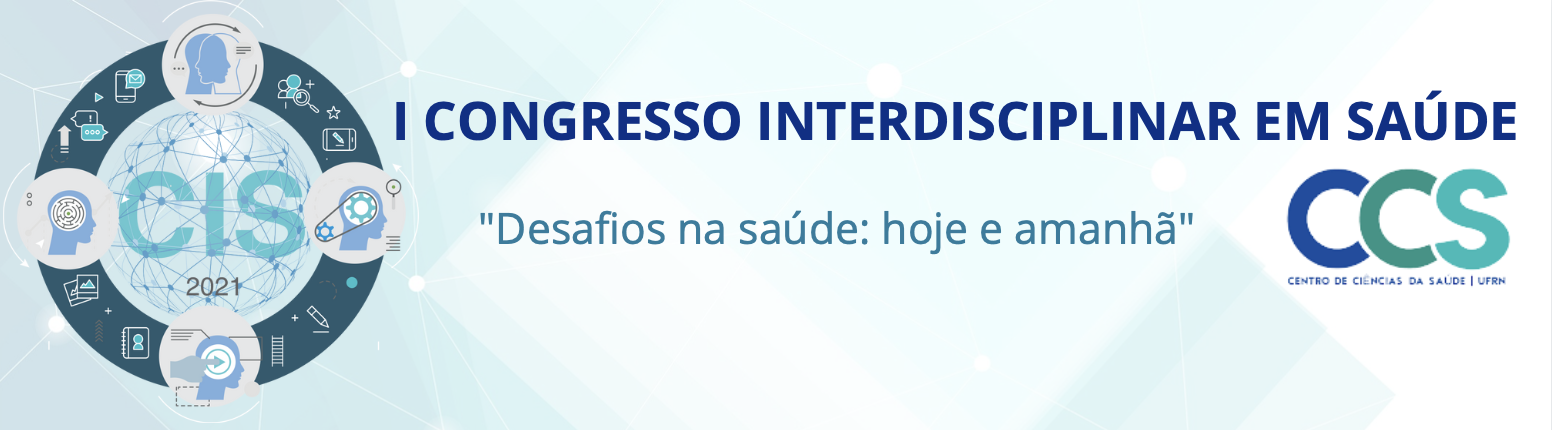 APRESENTAÇÃO DE TRABALHOSNORMAS DE ELABORAÇÃO DOS VÍDEOSOs vídeos deverão ter entre 3 e 5 minutos no total;As apresentações devem ser no formato de vídeo mp4 gravados por alguma plataforma de preferência do autor;Poderão ser usados recursos de áudio e imagem. Imagens ou fotografias e gravações em áudio e vídeo, apenas poderão ser utilizadas com o devido consentimento da pessoa apresentada ou do responsável legal ou da instituição, quando for o caso, sob responsabilidade do autor;Os vídeos devem ser desenvolvidos de forma a apresentar o trabalho de forma criativa e atrativa podendo ter slides, fotos, vídeos e falas.O vídeo deve contemplar minimamente componentes como introdução, objetivos, resultados, considerações finais/ impacto social, no formato escolhido pelo autor, de forma que possa dar uma visão geral do conteúdo ao espectador. Não precisa ser necessariamente falado.Os vídeos devem ser enviados entre 25 e 31 de outubro para o email a ser divulgado pela coordenação do evento. O trabalho onde o vídeo não for enviado dentro do prazo será automaticamente eliminado.NORMAS DE APRESENTAÇÃOPara apresentação será divulgado o número da sessão de apresentação do trabalho, onde o autor deverá verificar hora e dia na programação geral do evento.Todos os autores deverão estar inscritos no evento para que possam ser certificados.Apenas um (01) dos autores deverá estar presente na sala de apresentação do StreamYards (a ser divulgada no site), especifica da sessão, para participar das discussões após apresentação do vídeo. Os outros autores poderão participar da discussão pelo Youtube.Importante que possam entrar na sala de apresentação 10 minutos antes do início as sessão.A apresentação pode ser realizada por autores internos ou externos a UFRN. CALEDÁRIOCALEDÁRIOENVIO DE TRABALHOS16/08 a 12/09INSCRIÇÃO AVALIADORES01 A 31/08INSCRIÇÃO VOLUNTÁRIOS01 A 20/09AVALIAÇÃO DOS TRABALHOS13/09 a 26/09RESULTADO TRABALHOS APROVADOS27/09DISTRIBUIÇÃO DE SESSÕES 27/09 a 10/10ENVIO DE VIDEOS PARA COMISSÃO25 A 31/10INSCRIÇÕES EVENTO11/10 a 31/10ELABORAÇÃO DE LISTAS DE PRESENÇA E DISTRIBUIÇÃO AOS RESPONSÁVEIS3 a 6/11